BOLETINTUXTLA GUTIÉRREZ, CHIAPAS4  DE SEPTIEMBRE DE 2011.Formarán UNACH y FAO promotores comunitarios para la atención del sector ruralReconoce FAO esfuerzo de vinculaciónDestaca voluntad política de la Universidad por llegar al campoLa Universidad Autónoma de Chiapas (UNACH), a través del Centro Maya de Estudios Agropecuarios y la Organización de las Naciones Unidas para la Alimentación y la Agricultura (FAO), ofrecerán de manera conjunta un diplomado para la formación de jóvenes promotores comunitarios.De reciente creación, el Centro Maya de Estudios Agropecuarios ha iniciado como estrategia el posicionamiento de la UNACH en la región, el estado y el país, fungiendo como una instancia generadora de conocimientos, que puede aportar soluciones a la problemática actual en el sector rural. Este Centro de estudios ubicado en el municipio de Catazajá, al Norte del estado, ha mantenido una estrecha colaboración con la Unidad Técnica Nacional del Proyecto Estratégico de Seguridad Alimentaria PESA–FAO, para el desarrollo de proyectos de formación de cuadros profesionales, con capacidades de atención a zonas de alta y muy alta marginación.Para formalizar esta alianza, se firmó una carta de intención que marca la puesta en marcha del Diplomado en Promoción Comunitaria, en el cual la Universidad Autónoma de Chiapas aportará su plataforma educativa y virtual, y la FAO proporcionará contenidos y apoyos específicos.Luego de una reunión con el rector Jaime Valls Esponda, el director General de la Unidad Técnica Nacional de la FAO, del Proyecto Estratégico de Seguridad Alimenticia (PESA), Francisco Aguirre Pineda, expresó su reconocimiento a la Universidad por este esfuerzo de vinculación que tendrá un impacto social inmediato.“Es un esfuerzo de ambas instituciones para promover que las familias de las comunidades rurales vayan en un proceso de desarrollo personal, que fomente la reducción de la dependencia y que se vayan apropiando de su problemática, estableciendo alternativas que propicien su inclusión a la vida productiva”, sostuvo.Destacó la voluntad política de la UNACH para llegar al campo, a las zonas marginadas que carecen de servicios, “prepararemos a jóvenes- promotores comunitarios para que sean los agentes de cambio locales y se conviertan en los verdaderos actores de su propio desarrollo”.Aguirre Pineda, comentó que el próximo mes de octubre iniciará el programa piloto con 20 estudiantes para realizar los ajustes de contenidos y procedimientos, y ofrecer para el próximo año el diplomado a nivel nacional, por lo que la Máxima Casa de Estudios de Chiapas, a través de la Universidad Virtual y el Centro Maya, será pionera en el país en formar promotores comunitarios.Por su parte, el rector Jaime Valls Esponda, manifestó que tal como lo establece su Proyecto Académico, hoy en día se promueve la participación activa de la Universidad en el desarrollo de Chiapas, es así como se trabaja de manera coordinada con el gobierno de Juan Sabines Guerrero, el gobierno federal, organizaciones, empresarios y productores, en proyectos de impacto en el bienestar de los chiapanecos.Apuntó que de manera paralela, se trabaja en la ampliación de la infraestructura, la promoción de la investigación y la vinculación con universidades del extranjero, a fin de seguir elevando la calidad de los programas educativos de la UNACH en sus más de 30 licenciaturas y en las que más de 20 mil estudiantes cursan de manera presencial o a distancia.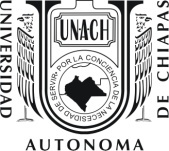 DIRECCIÓN DE COMUNICACIÓN UNIVERSITARIA   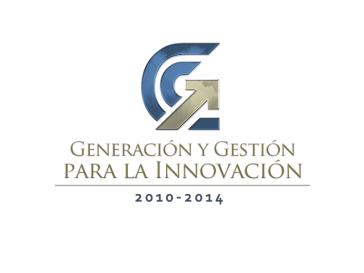 